Office Premises To LetUnit 30 Carlisle Enterprise CentreJames Street, Carlisle, CA2 5BB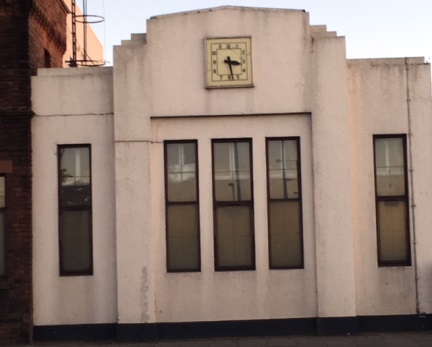 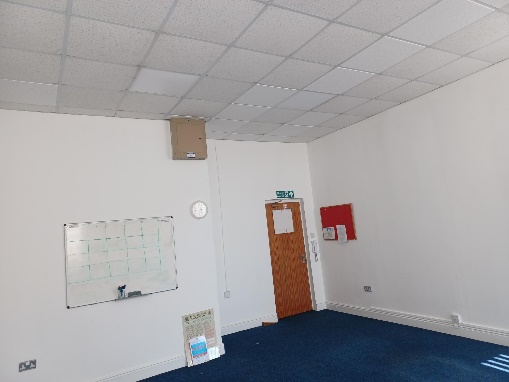 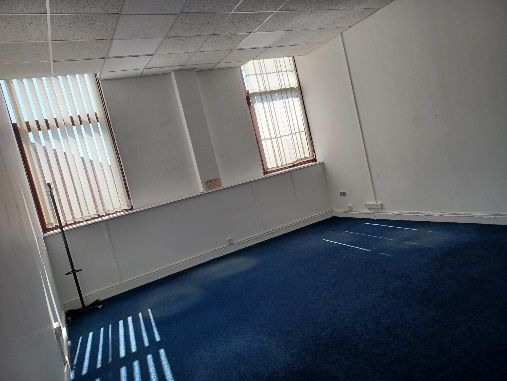 Ideally situated close to Carlisle city centre, in close proximity to railway station and city centre amenitiesBright flexible workspace Gross internal area of 28 sqm Available utilities include communal water and electricity supplyFree car parking and central post box Flexible access with communal W.C., welfare facilities and meeting roomsCCTVCompetitively priced at £292.04 (excl VAT) per month inclusive of all service charges (excluding utilities)CONTACT: 01228 817212 or enterprisecentre@carlisle.gov.uk for further details or to arrange a viewing